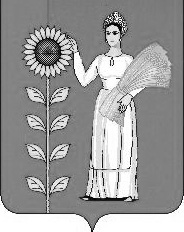 СОВЕТ ДЕПУТАТОВ СЕЛЬСКОГО ПОСЕЛЕНИЯТИХВИНСКИЙ СЕЛЬСОВЕТДобринского муниципального района Липецкой областиРоссийской Федерации53-я сессия VсозываР Е Ш Е Н И Е   24.07.2019 г.                                 д.Большая Плавица                       № 200– рс      О внесении изменений в Регламент Совета депутатов сельского поселения Тихвинский сельсовет Добринского муниципального района Липецкой областиВ соответствии с Уставом Тихвинского сельского поселения, Совет депутатов сельского поселения Тихвинский сельсовет       РЕШИЛ:1. Внести изменения в Регламент Совета депутатов сельского поселения Тихвинский сельсовет Добринского муниципального района Липецкой области (прилагается).         2. Направить указанный нормативный  правовой акт главе сельского поселения для подписания и официального обнародования.         3. Настоящее решение вступает в силу со дня его официального обнародования.Председатель Совета депутатов сельского поселенияТихвинский сельсовет                                                     А.Г.Кондратов      Принятырешением Совета депутатов сельского поселения Тихвинский сельсовет от 24.07.2019 г. №  200 -рсИЗМЕНЕНИЯв Регламент Совета депутатов сельского поселения Тихвинский сельсовет Добринского муниципального района Липецкой области       Внести в Регламент Совета депутатов сельского поселения Тихвинский сельсовет Добринского муниципального района Липецкой области  (утв.решением Совета депутатов от 03.09.2009г.№154-рс.)  следующие изменения:5) в статье 32:а) часть 1 изложить в следующей редакции:«1. Председатель Совета депутатов сельского поселения осуществляет организацию работы Совета депутатов сельского поселения.Председатель Совета депутатов сельского поселения избирается на сессии Совета депутатов сельского поселения из числа депутатов в порядке, установленном решением Совета депутатов сельского поселения. Решение об избрании председателя Совета депутатов сельского поселения принимается большинством голосов от числа избранных депутатов.Председатель Совета депутатов сельского поселения может быть досрочно освобожден от занимаемой должности: 1) в случаях, предусмотренных частью 13 статьи 34 настоящего Устава;2) по личному заявлению об освобождении от должности.Решение об освобождении принимается в том же порядке, что и его избрание.»;б) дополнить частью 1.1 следующего содержания:«1.1. Заместитель председателя Совета депутатов сельского поселения избирается из числа депутатов Совета депутатов сельского поселения по представлению председателя Совета депутатов сельского поселения в порядке, установленном решением Совета депутатов сельского поселения.Решение об избрании заместителя председателя Совета депутатов сельского поселения принимается большинством голосов от числа избранных депутатов.Заместитель председателя Совета депутатов сельского поселения выполняет поручения председателя Совета депутатов сельского поселения, а в случае отсутствия председателя или невозможности исполнения им своих полномочий по причинам временной нетрудоспособности, отпуска, в иных случаях, установленных действующим законодательством, осуществляет полномочия председателя Совета депутатов сельского поселения.Заместитель председателя Совета депутатов сельского поселения может быть досрочно освобожден от занимаемой должности: 1) в случаях, предусмотренных частью 13 статьи 34 настоящего Устава;2) по личному заявлению об освобождении от должности.Решение об освобождении принимается в том же порядке, что и его избрание.»;в) дополнить частью 3 следующего содержания:«3. Председатель Совета депутатов сельского поселения и заместитель председателя Совета депутатов сельского поселения осуществляют свои полномочия на непостоянной основе.»;Глава сельского поселенияТихвинский сельсовет                                                 А.Г.Кондратов